Spoznajmo podrobneje evropske institucije in kakšna je njihova naloga –SVET EVROPSKE UNIJE Svet Evropske unije (imenovan tudi Svet ministrov ali kar Svet) je zakonodajna institucija Unije, v kateri so zastopane vlade vseh držav članic. Je najpomembnejša ustanova v procesu sprejemanja odločitev Evropske unije. Svojo sestavo in ime  spreminja glede na področje dela (kmetijstvo, promet, izobraževanje itd.) Resorni ministri posameznih držav članic se sestanejo  in sprejemajo odločitve s svojega področja glede na tematiko. Sveta Evropske unije pa ne smemo zamenjevati s Svetom Evrope, ki je povsem ločena mednarodna organizacija. Ne smemo ga tudi zamenjevati z Evropskim svetom, ki je ločena, čeprav tesno povezana institucija EU, sestavljena iz predsednikov držav ali vlad držav članic ter predsednika Evropske komisije. 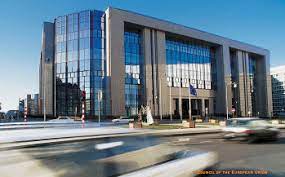 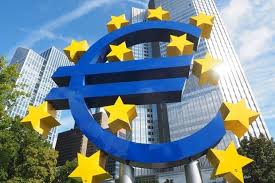 Katere pa so naloge Sveta Evropske unije ?Oblikovanje in sprejemanje zakonodaje EU ter sprejemanje odločitev:Svet EU oblikuje in sprejema zakonodajne akte, običajno skupaj z Evropskim parlamentom po rednem zakonodajnem postopku - postopku soodločanja, ki se uporablja za tista politična področja, na katerih ima EU izključno ali deljeno pristojnost z državami članicami. V teh primerih Svet sprejema zakonodajo na podlagi predlogov, ki mu jih predloži Evropska komisija. Usklajevanje politik držav članic:Svet je odgovoren za usklajevanje politik držav članic in sicer na naslednjih področjih: gospodarske in fiskalne politike: Svet usklajuje gospodarsko in fiskalno politiko držav članic, da bi s tem izboljšal gospodarsko upravljanje v EU. Spremlja njihovo proračunsko politiko in krepi fiskalni okvir EU. Poleg tega se ukvarja tudi s pravnimi in praktičnimi vidiki evra, finančnih trgov in kapitalskih tokov.izobraževanja, kulture, mladine in športa: Svet sprejema politične okvire EU in delovne načrte na teh področjih, v katerih so določene prednostne naloge za sodelovanje med državami članicami in Komisijo.politike zaposlovanja:  Svet na podlagi sklepov Evropskega sveta o stanju na področju zaposlovanja v EU oblikuje letne smernice in priporočila za države članice glede politike zaposlovanja.Oblikovanje skupne zunanje in varnostne politike EU:Svet EU na podlagi smernic Evropskega sveta določa in izvaja zunanjo in varnostno politiko EU, ki vključuje tudi razvojno in humanitarno pomoč EU, obrambo in trgovino. Skupaj z Visokim predstavnikom Unije za zunanje zadeve in varnostno politiko zagotavlja enotno, dosledno in učinkovito zunanje delovanje EU ter njene diplomatske odnose z drugimi državami po svetu. Trenutni Visoki predstavnik je Josep Borrell, špansko-argentinski politik. Evropski svet ga je 5. avgusta 2019 imenoval za Visokega predstavnika Unije za zunanje zadeve in varnostno politiko. 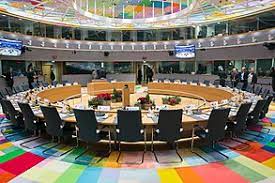 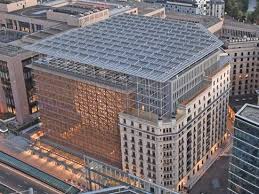 Svet EU daje mandat  Komisiji , da se v imenu EU pogaja o sporazumih med EU ter državami, ki niso članice EU, in mednarodnimi organizacijami. Po koncu pogajanj sprejme odločitev o podpisu in sklenitvi sporazuma, ki temelji na predlogu Komisije. Prav tako sprejme končni sklep o sklenitvi sporazuma, potem ko sklenitev odobri Evropski parlament (velja za področja, za katera je potrebno soodločanje). Ti sporazumi lahko obsegajo široka področja, kot so trgovina, sodelovanje in razvoj, ali pa zadevajo specifične teme, kot so tekstil, ribolov, carina, promet, znanost, tehnologija itn. Sprejemanje proračuna EU:Svet sprejema proračun EU skupaj s Parlamentom za obdobje enega koledarskega leta. Proračun se običajno sprejme decembra in se začne uporabljati 1. januarja naslednje leto.